SOLNÝ DŮL WIELICZKA  A  ADVENT V KRAKOWĚ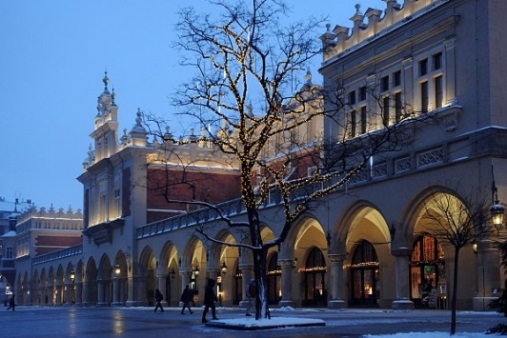 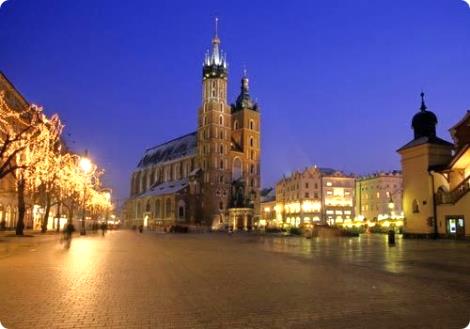                               30. 11. 2013  Odjezd z Olomouce: Billa Dobnerova 5.30 hod.                                              Billa ,,u letadla   5.40 hod.                                              Hlavní nádraží    5.45 hod. 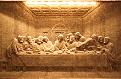                                             Příjezd do Wieliczky  cca  v 10 hod. – prohlídka  králov-                                                    ských  solných dolů  (památka UNESCO),  unikátní                                                    prostory 100 až 120 metrů pod zemí  (kaplička,vodní jezero,..                                                   solí vytesané významné osobnosti, obrazy   (poslední večeře                                                    podle L.da Vinciho), léčba nemocí dýchacího ústrojí, prohlídka                                                   trvá 3 hodiny.KRAKOW –  jedno z nejkrásnějších evropských měst, renesanční skvost a městolegend, na jehož podobě se podíleli renomovaní umělci a architekti z Itálie a Nizozemí.                                  Navštívíme královský  hrad WAWEL -  speciální výstava  v královském zámku  –  slavný     portrét Cecilie Galleraniové , mistrovské dílo Leonarda da Vinciho  Dáma s hranostajem,                                 královský palác, baziliku, biskupský palác, Jagelonská 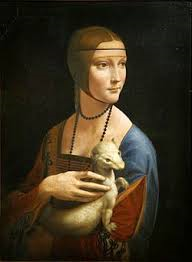                                  univerzita – 2 nejstarší univerzita ve střední Evropě,  Sukiennica  -                                 galerie polského malířství a sochařství ( dříve tržnice)Ry                            Rynek  glowny – je místem nejstarších adventních trhů, nabízejí se                                 zde tradiční jídla ( smažení pstruzi, klobásky, prejt…,                                  místní specialitou je pitný med (neplést s medovinou), vánoční punč,                                 umělecké řemeslné výrobky , možnost nákupů…    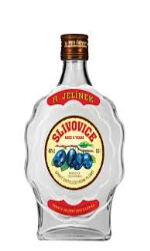                                  Odjezd z Krakowa:  cca  18.30 hod. Cena zájezdu:  590,-- Kč – zahrnuje: dopravu autobusem, průvodce,Možno dokoupit : 22,--Kč komplexní pojištěníVstupné :  Wieliczka:  360Kč/os,  děti do 25 let 275 Kč/os  - vybírá se současněs placením zájezdu.Placené vstupy na místě:  výstava ve Wawelu : 10PLN , Mariánská bazilika: 6 PLNDoporučené kapesné na osobní útratu:  30-60 PLN,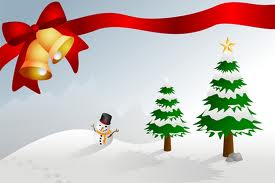 Zájezd  pořádá  ZO  VOS  RUP v Olomouci Zájemci se mohou přihlásit u pí. Loutocké  585631077zdena.loutocka@upol.cz                                  777580938Platí oblíbené: Kdo dřív platí, ten dřív jede…..